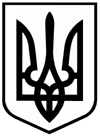 Полтавська областьХорольська міська радаХорольський міський головаРОЗПОРЯДЖЕННЯ 23 липня 2020 року								              №67-рПро затвердження  паспортів бюджетних програм на 2020 рік 	Керуючись ст. 20 Бюджетного кодексу України,  ст. 42 Закону України «Про місцеве самоврядування в Україні», Правилами складання паспортів бюджетних програм місцевих бюджетів та звітів про їх виконання, затвердженими наказом Міністерства фінансів України «Про деякі питання запровадження програмно-цільового методу складання та виконання місцевих бюджетів» від 26 серпня 2014 року №836, відповідно до рішення сесії Хорольської міської ради «Про внесення змін до бюджету Хорольської міської ради на 2020 рік» від 01 липня 2020 року № 1709, ВИРІШИВ:1.Затвердити паспорти бюджетних програм на 2020 рік виконавчого комітету Хорольської міської ради за кодами типової програмної класифікації видатків та кредитування місцевого бюджету:- 0116040 «Заходи, пов`язані з поліпшенням питної води»;- 0117130 «Здійснення заходів із землеустрою»;- 0117330 «Будівництво інших об`єктів комунальної власності»;- 0117442 «Утримання та розвиток інших об’єктів транспортної інфраструктури».2.Контроль за виконання даного розпорядження покласти на начальника відділу бухгалтерського обліку, звітності та господарського забезпечення Глущенко Ю. О.Міський голова              				                   С.М.Волошин 